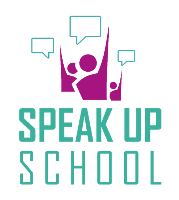 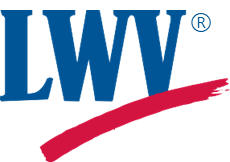 Speak up School Planning ChecklistLeague Name:____________________________________QUESTIONS? Alison McCaffree, 253-720-6813, amccaffree@lwvwa.org or speakupschool@lwvwa.org*League of Women Voters Washington: https://lwvwa.org/speakupTaskWho?Notes/Contact Information◻Agree to host a schoolContact LWVWA: speakupschool@lwvwa.org◻Build Planning Team & assign tasks◻Build a potential partner list. Consider your local Complete Count CommitteeOutreach, discuss, confirmAsk for trainers & coaches◻Train-the Trainer session: 12/8,9,11
or 12/14,15,17 from 6:00 – 8:00 pmIdentify all Trainers & CoachesRegister – Brown Paper TicketsAttend training; give feedback◻Set School date and time (Feb.–May, 2021)Zoom or in-person?Contact LWVWA with dates◻Build budget, if neededApply for LWVWA grant*Identify & contact possible sponsors◻Plan your School: In-person or virtual?Set location or online platformConfirm dateSecure Keynote SpeakerWork logistics: set-up, capacity, rooms, sound, PowerPoint, etc.Determine refreshmentsConsider providing childcare◻Promote your SchoolLeague website & social mediaPartner website(s) & social mediaLocal paper, radio, etc.Local Auditor’s office◻Hold your Speak Up School!Collect contact information for attendees who agree to testifyFollow-up with coaching sessions as needed◻Attend Redistricting Commission meetingSend info & reminder to attendeesTestify!◻Create ‘after-action’ reportRecord lessons learnedAssess results if possible◻CELEBRATE WITH PARTNERS!